Ресурстар: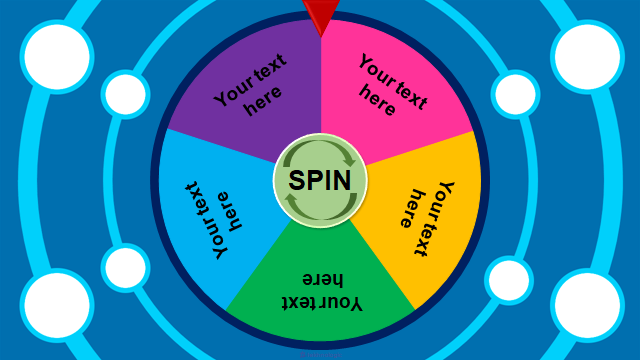 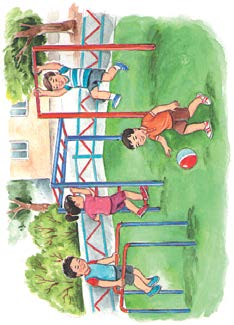 Білім беру ұйымының атауыБілім беру ұйымының атауы198 жбб мектеп 198 жбб мектеп 198 жбб мектеп 198 жбб мектеп 198 жбб мектеп Пәні:Пәні:Ана тіліАна тіліАна тіліАна тіліАна тіліБөлім:Бөлім:Сөз және оның мағынасыСөз және оның мағынасыСөз және оның мағынасыСөз және оның мағынасыСөз және оның мағынасыПедагогтің аты-жөні:Педагогтің аты-жөні:Байдилдаева М.ШБайдилдаева М.ШБайдилдаева М.ШБайдилдаева М.ШБайдилдаева М.ШКүні:Күні:03.04.23ж03.04.23ж03.04.23ж03.04.23ж03.04.23жСынып: Сынып: 1 сынып1 сыныпСабақтың тақырыбы:Сабақтың тақырыбы:№61 сабақ. Заттың атын білдіретін сөздер. Денсаулықты сақтайық№61 сабақ. Заттың атын білдіретін сөздер. Денсаулықты сақтайық№61 сабақ. Заттың атын білдіретін сөздер. Денсаулықты сақтайық№61 сабақ. Заттың атын білдіретін сөздер. Денсаулықты сақтайық№61 сабақ. Заттың атын білдіретін сөздер. Денсаулықты сақтайықОқу бағдарламасына сәйкес оқыту мақсаты:Оқу бағдарламасына сәйкес оқыту мақсаты:1.2.2.1 мұғалімнің қолдауымен мәтінде кім (не) туралы айтылғанын анықтау;1.4.1.1.айтылуы мен жазылуы бірдей сөздерді көшіріп жазу және сету, есте сақтау арқылы жазу;1.2.2.1 мұғалімнің қолдауымен мәтінде кім (не) туралы айтылғанын анықтау;1.4.1.1.айтылуы мен жазылуы бірдей сөздерді көшіріп жазу және сету, есте сақтау арқылы жазу;1.2.2.1 мұғалімнің қолдауымен мәтінде кім (не) туралы айтылғанын анықтау;1.4.1.1.айтылуы мен жазылуы бірдей сөздерді көшіріп жазу және сету, есте сақтау арқылы жазу;1.2.2.1 мұғалімнің қолдауымен мәтінде кім (не) туралы айтылғанын анықтау;1.4.1.1.айтылуы мен жазылуы бірдей сөздерді көшіріп жазу және сету, есте сақтау арқылы жазу;1.2.2.1 мұғалімнің қолдауымен мәтінде кім (не) туралы айтылғанын анықтау;1.4.1.1.айтылуы мен жазылуы бірдей сөздерді көшіріп жазу және сету, есте сақтау арқылы жазу; Сабақтың  мақсаты Сабақтың  мақсатыМұғалімнің қолдауымен мәтіннің, сюжетті суреттің мазмұны бойынша сұрақ қояды, сұраққа жауап береді.Заттың атын, қимыл-әрекетін, сынын, санын білдіретін сөздерді ажыратып, орынды қолданады.Мұғалімнің қолдауымен мәтіннің, сюжетті суреттің мазмұны бойынша сұрақ қояды, сұраққа жауап береді.Заттың атын, қимыл-әрекетін, сынын, санын білдіретін сөздерді ажыратып, орынды қолданады.Мұғалімнің қолдауымен мәтіннің, сюжетті суреттің мазмұны бойынша сұрақ қояды, сұраққа жауап береді.Заттың атын, қимыл-әрекетін, сынын, санын білдіретін сөздерді ажыратып, орынды қолданады.Мұғалімнің қолдауымен мәтіннің, сюжетті суреттің мазмұны бойынша сұрақ қояды, сұраққа жауап береді.Заттың атын, қимыл-әрекетін, сынын, санын білдіретін сөздерді ажыратып, орынды қолданады.Мұғалімнің қолдауымен мәтіннің, сюжетті суреттің мазмұны бойынша сұрақ қояды, сұраққа жауап береді.Заттың атын, қимыл-әрекетін, сынын, санын білдіретін сөздерді ажыратып, орынды қолданады.Сабақтың барысыСабақтың барысыСабақтың барысыСабақтың барысыСабақтың барысыСабақтың барысыСабақтың барысыСабақтың кезеңі//уақытыПедагогтің әрекетіПедагогтің әрекетіОқушының әрекетіОқушының әрекетіБағалауРесурстарСабақтың басы5 минутӨткенді пысықтау5 минутСабақтың ортасы20 минутСергіту сәті2 минутСабақты қорыту6минутҚосымша тапсырма2минутКері байланыс5 минутПсихологиялық ахуал қалыптастыру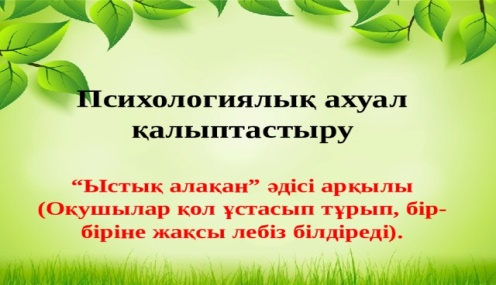 Өткенді пысықтау«Спиннер» ойыны1.Ұқыптылық деген не?2.Дидар дұрыс жасайды ма?3. Сен ұқыптысың ба?4.Ұзын сөзінің мағыналас сөзін ата5.Алыс сөзінің қарама-қарсы мағыналы сөзін тап.Тақырыпты ашу«Блиц-турнир» сұрағы.а) Тіс тазартатын құралдар (щетка, паста).ә) Ол судан қорқады, одан кір қорқады (сабын).   б) Денсаулыққа әсері мол сабақ (денешынықтыру сабағы).в) Жалқаудың досы (еріншектік, ұйқы).г) Адам өміріне ең қажет (ауа, су, жылу, жарық, тамақ).ғ) Тазалық кепілі (денсаулық).–Балалар, денсаулық дегенді қалай түсінесіңдер?Жаңа тақырыпФс тапсырмасы1-жаттығуОқушыларға мәтінді тізбектей оқытады.-Мәтін неліктен «Денсаулықты сақтайық» деп аталған?–Мәтінде не туралы айтылған?–Денсаулықты күту үшін не істеу керек?–Адам, ауа сөздеріне сұрақ қойыңдар. Олардың зат атауын білдіріп тұрғанына назар аудартады. Ереже дайын түрде берілмейді. Ережені шығаруға оқушыларды жетелейді. Балалардың ойын қорытындылайды.ЕрежеЗаттың атын білдіретін сөздерге кім?кімдер? не? нелер? сұрақтары қойылады.ЕБҚСыныптағы заттардың атауын ата және оларға сұрақ қойМысалы: парта-не?, оқушы-кім?ЕҚБЗат атауы болатын сөздердің тізбегін жасаМысалы:ПартаОқушыДәптерҚаламҚоңырауОйынДәптермен жұмыс2-жаттығу. Жұппен жұмыс. Жеке оқушыларға оқытады. Тыныс белгісіне назар аудартады.Көркем етіп көшіріп жазғызады. Жұпта мағынасын қалай түсінгені туралы айтқызады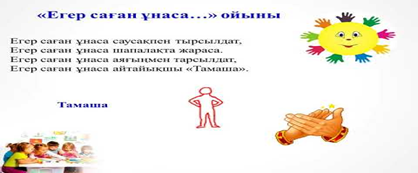 3-жаттығуДопта жасырынған сөздерді тап. Солсөздерді қатыстырып, сөйлем құра.Шымыр,спорт, күшті,күрес.Шынықсаң, шымыр боларсың. Спорт-денсаулық кепілі. Денсаулықты күтен күшті болар. Жығылған күреске тоймайдыҚЖ:Дидактикалық ойын: «Егер де ... не болар еді?»–	Егер де Күн болмаса, не болар еді?–	Егер де су болмаса, не болар еді?–	Балалар, өзіміз айтып отырған Күн, ауа және су кімге қажет?–	Бізге.–	Біз дегеніміз кім?–	Ол – Адам.–	Балалар, Жер бетінде ең ақылды, ең күшті кім?–	Адам.–	Ал адамға дүниеде ең басты, қымбат нәрсе не екен?–	Денсаулық.Мұғалім: – Денің сау болғаның үшін қай дене мүшелеріне алғыс айтар едің? Неліктен?Кері байланыс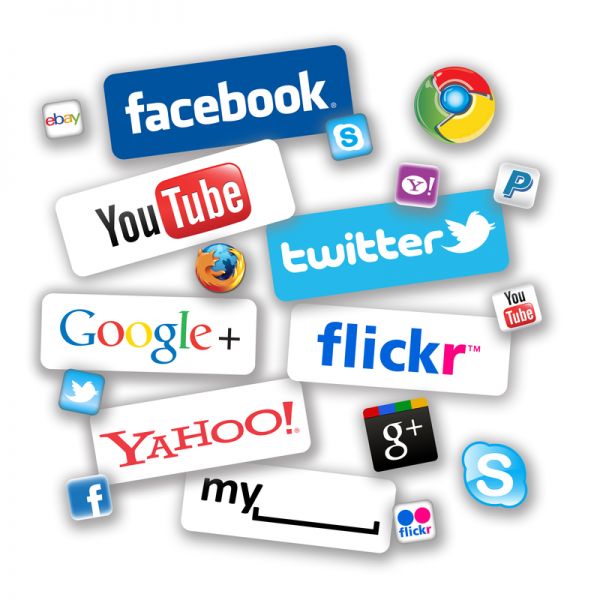 Психологиялық ахуал қалыптастыруӨткенді пысықтау«Спиннер» ойыны1.Ұқыптылық деген не?2.Дидар дұрыс жасайды ма?3. Сен ұқыптысың ба?4.Ұзын сөзінің мағыналас сөзін ата5.Алыс сөзінің қарама-қарсы мағыналы сөзін тап.Тақырыпты ашу«Блиц-турнир» сұрағы.а) Тіс тазартатын құралдар (щетка, паста).ә) Ол судан қорқады, одан кір қорқады (сабын).   б) Денсаулыққа әсері мол сабақ (денешынықтыру сабағы).в) Жалқаудың досы (еріншектік, ұйқы).г) Адам өміріне ең қажет (ауа, су, жылу, жарық, тамақ).ғ) Тазалық кепілі (денсаулық).–Балалар, денсаулық дегенді қалай түсінесіңдер?Жаңа тақырыпФс тапсырмасы1-жаттығуОқушыларға мәтінді тізбектей оқытады.-Мәтін неліктен «Денсаулықты сақтайық» деп аталған?–Мәтінде не туралы айтылған?–Денсаулықты күту үшін не істеу керек?–Адам, ауа сөздеріне сұрақ қойыңдар. Олардың зат атауын білдіріп тұрғанына назар аудартады. Ереже дайын түрде берілмейді. Ережені шығаруға оқушыларды жетелейді. Балалардың ойын қорытындылайды.ЕрежеЗаттың атын білдіретін сөздерге кім?кімдер? не? нелер? сұрақтары қойылады.ЕБҚСыныптағы заттардың атауын ата және оларға сұрақ қойМысалы: парта-не?, оқушы-кім?ЕҚБЗат атауы болатын сөздердің тізбегін жасаМысалы:ПартаОқушыДәптерҚаламҚоңырауОйынДәптермен жұмыс2-жаттығу. Жұппен жұмыс. Жеке оқушыларға оқытады. Тыныс белгісіне назар аудартады.Көркем етіп көшіріп жазғызады. Жұпта мағынасын қалай түсінгені туралы айтқызады3-жаттығуДопта жасырынған сөздерді тап. Солсөздерді қатыстырып, сөйлем құра.Шымыр,спорт, күшті,күрес.Шынықсаң, шымыр боларсың. Спорт-денсаулық кепілі. Денсаулықты күтен күшті болар. Жығылған күреске тоймайдыҚЖ:Дидактикалық ойын: «Егер де ... не болар еді?»–	Егер де Күн болмаса, не болар еді?–	Егер де су болмаса, не болар еді?–	Балалар, өзіміз айтып отырған Күн, ауа және су кімге қажет?–	Бізге.–	Біз дегеніміз кім?–	Ол – Адам.–	Балалар, Жер бетінде ең ақылды, ең күшті кім?–	Адам.–	Ал адамға дүниеде ең басты, қымбат нәрсе не екен?–	Денсаулық.Мұғалім: – Денің сау болғаның үшін қай дене мүшелеріне алғыс айтар едің? Неліктен?Кері байланысБір-біріне алақандарын қосып, жақсы тілектер айтадыСпиннерді айналдырып, түскен сұраққа жауап бередіСұрақтарға жылдам жауап бередіМәтінді оқып, сұрақтарға жауап бередіХормен ережені жаттайдыЖаңа ұғымды игеруге тырысадыЖеке жұмыс жасайдыДәптермен жұмыс жасайдыОйын ережесі бойынша қимылдар жасайдыТапсырмаларды орындайдыОйын арқыы дене мүшелеріне алғыс айтадыЕң құнды дүниені атайдыКЕрі байланыс жасайдыБір-біріне алақандарын қосып, жақсы тілектер айтадыСпиннерді айналдырып, түскен сұраққа жауап бередіСұрақтарға жылдам жауап бередіМәтінді оқып, сұрақтарға жауап бередіХормен ережені жаттайдыЖаңа ұғымды игеруге тырысадыЖеке жұмыс жасайдыДәптермен жұмыс жасайдыОйын ережесі бойынша қимылдар жасайдыТапсырмаларды орындайдыОйын арқыы дене мүшелеріне алғыс айтадыЕң құнды дүниені атайдыКЕрі байланыс жасайдыКөңіл күйлерін көтеріп отыруТамаша !«Әмиян» әдісі арқылы мадақтау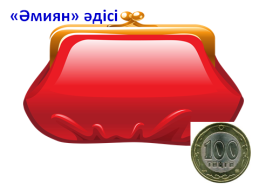 Дескриптор:Сөздердің мағынасын түсінедіСұрақтарға жауап бередіДескриптор:Сұрақтарға жауап бередіДенсаулық ұғымын түсінеді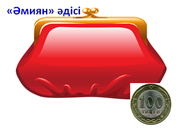 Дескриптор:Мәтінді тізбектей оқидыСұрақтарға жауап бередіТамаша!Жарайсың!Дескриптор:Көркем жазу емлесін сақтап жазадыТыныс белгіерін дұрыс қоядыКеремет!Дескриптор:Допта жасырынған сөздерді табадыСол сөздерді қатыстырып, сөйлем құрайды.Біздің деніміз сау. Бақыттымыз. Сол үшін үздіксіз қызмет атқарып тұрған дене мүшелерімізге алғыс айтамыз.–	Мен барлығын жақсы көремін, сол үшін көздеріме рақмет!–	Мен барлығын жақсы естимін, сол үшін құлақтарыма рақмет!–	Мен барлық жұмысты атқарамын, сол үшін қолдарыма рақмет!–	Мен барлығын білемін, сол үшін басыма рақмет!«Әлеуметтік желі» әдісіСуреттерШеңбер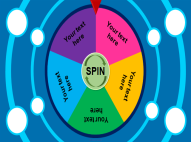 СұрақтарСуреттерОқулықСуреттерЕреже жазылған плакатСынып бөлмесіндегі заттарСуреттерЗаттарЖұмыс дәптері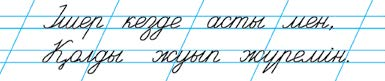 Қимылдар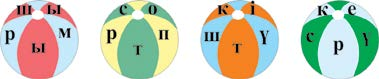 СуреттерСуреттерКері байланыс парағы